                                                   ПРОЄКТІніціатива голови обласної                                             ради І. Гримак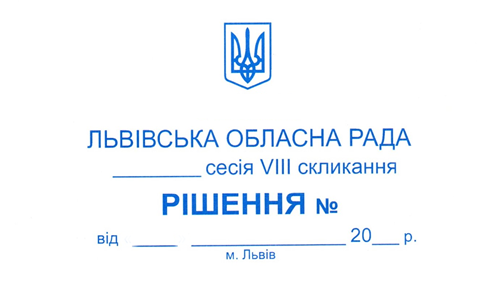 Про порядок денний VІІ чергової сесії обласної ради Львівська обласна рада VІІІ скликанняВИРІШИЛА:Затвердити такий порядок денний VІІ чергової сесії Львівської обласної ради VІІІ скликання:Про порядок денний VІІ чергової сесії обласної ради.
Доповідає: І. Гримак – голова обласної ради.Про депутатські запити.
(316-ПР від 20.07.2021)
Доповідає: І. Гримак  –  голова обласної ради.Про виділення матеріальної допомоги Полюзі Вікторії Назарівні.
(352-ПР від 14.09.2021)
Доповідає: О. Демків  – директор департаменту фінансів Львівської облдержадміністрації.
Співдоповідає: М. Іщук – голова постійної комісії.Про інформацію Львівської обласної державної адміністрації щодо санітарно-епідеміологічної ситуації на території Львівщини, проведення вакцинації та вжиття заходів реагування у зв’язку з епідемією коронавірусу.
(329-ПР від 10.09.2021)
Доповідає: О. Чемерис  – директор департаменту охорони здоров’я Львівської облдержадміністрації.
Співдоповідає: Н. Іванченко – в. о. генерального директора ДУ «Львівський обласний лабораторний центр Міністерства охорони здоров’я України».Про інформацію керівника Львівської обласної прокуратури про стан законності, боротьби із злочинністю, охорони громадського порядку та результати діяльності на території Львівської області у 2020 році.
(196-ПР від 31.03.2021)
Доповідає: А. Войтенко – керівник Львівської обласної прокуратури.
Співдоповідає: Н. Сумало – голова постійної комісії.Про інформацію щодо діяльності Головного управління Державної податкової служби у Львівській області.
(353-ПР від 14.09.2021)
Доповідає: І. Комендат – начальник Головного управління Державної податкової служби у Львівській області.
Співдоповідає: Ю. Раделицький  – голова постійної комісії.Про внесення змін до Програми соціально-економічного та культурного розвитку Львівської області на 2021 – 2023 роки.
(334-ПР від 14.09.2021)
Доповідає: С. Куйбіда – директор департаменту економічної політики Львівської облдержадміністрації.
Співдоповідає: В. Квурт  –  голова постійної комісії.Про внесення змін до Програми підвищення конкурентоспроможності Львівської області на 2021 – 2025 роки.
(340-ПР від 14.09.2021)
Доповідає: С. Куйбіда – директор департаменту економічної політики Львівської облдержадміністрації.
Співдоповідає: Ю. Раделицький  –  голова постійної комісії.Про внесення змін до Комплексної програми підтримки та розвитку сільського господарства у Львівській області на 2021 – 2025 роки.
(354-ПР від 14.09.2021)
Доповідає: Т. Гетьман – директор департаменту агропромислового розвитку Львівської облдержадміністрації.
Співдоповідає: Ю. Раделицький  –  голова постійної комісії. Про внесення змін до Програми розвитку мережі й утримання автомобільних доріг, організації та безпеки дорожнього руху на 2021 – 2025 роки та Переліків об’єктів у рамках реалізації Програми розвитку мережі й утримання автомобільних доріг, організації та безпеки дорожнього руху на 2021 – 2025 роки.
(330-ПР від 10.09.2021)
Доповідає: О. Шуліковський – директор департаменту дорожнього господарства Львівської облдержадміністрації.
Співдоповідає: Т. Чолій  –  заступник голови постійної комісії. Про внесення змін до Комплексної програми підвищення енергоефективності, енергозбереження та розвитку відновлюваної енергетики у Львівській області на 2021 – 2025 роки.
(346-ПР від 14.09.2021)
Доповідає: Б. Кейван – директор департаменту паливно-енергетичного комплексу, енергоефективності та житлово-комунального господарства Львівської облдержадміністрації.
Співдоповідає: Т. Чолій  –  заступник голови постійної комісії. Про внесення змін до Програми відновлення, збереження національної пам’яті та протокольних заходів на 2021 – 2025 роки.
(331-ПР від 10.09.2021)
Доповідає: Д. Посипанко – директор департаменту комунікацій та внутрішньої політики Львівської облдержадміністрації.
Співдоповідає: С. Шеремета  –  голова постійної комісії.Про внесення змін до Комплексної програми розвитку культури Львівщини на 2021 – 2025 роки.
(348-ПР від 14.09.2021)
Доповідає: І. Гаврилюк – директор департаменту з питань культури, національностей та релігій Львівської облдержадміністрації.
Співдоповідає: С. Шеремета  –  голова постійної комісії.Про внесення змін до Програми охорони навколишнього природного середовища на 2021 – 2025 роки.
(349-ПР від 14.09.2021)
Доповідає: Р. Гречаник – директор департаменту екології та природних ресурсів Львівської облдержадміністрації.
Співдоповідає: В. Свіщов  –  голова постійної комісії.Про внесення змін до рішення обласної ради від 16 березня 2021 року           № 90 «Про затвердження напрямів використання бюджетних коштів на 2021 рік Програми «Охорона, збереження і популяризація історико-культурної спадщини у Львівській області на 2021 – 2025 роки» (зі змінами).
(347-ПР від 14.09.2021)
Доповідає: О. Василько – директор департаменту архітектури та розвитку містобудування Львівської облдержадміністрації.
Співдоповідає: І. Щурко  –  голова постійної комісії. Про внесення змін до Регіональної програми з міжнародного і транскордонного співробітництва, європейської  інтеграції на 2021 – 2025 роки.
(350-ПР від 14.09.2021)
Доповідає: Р. Шепеляк – директор департаменту міжнародної технічної допомоги та міжнародного співробітництва Львівської облдержадміністрації.
Співдоповідає: Н. Галецька  –  голова постійної комісії.Про внесення змін до Комплексної програми «Безпечна Львівщина» на 2021-2025 роки.
(351-ПР від 14.09.2021)
Доповідає: І. Туз – директор департаменту цивільного захисту Львівської облдержадміністрації.
Співдоповідає: Н. Сумало  –  голова постійної комісії.Про внесення змін до Комплексної програми соціальної підтримки у Львівській області учасників АТО (ООС) та їхніх родин, бійців-добровольців АТО, а також родин Героїв Небесної Сотні на 2021 – 2025 роки.
(355-ПР від 14.09.2021)
Доповідає: Р. Андрес – в. о. директора департаменту соціального захисту населення Львівської облдержадміністрації.
Співдоповідає: М. Іщук  –  голова постійної комісії.Про внесення змін до рішення обласної ради від 16 березня 2021 року           № 87 «Про затвердження порядків щодо виконання заходів Комплексної  програми соціальної підтримки окремих категорій громадян Львівської області».
(356-ПР від 14.09.2021)
Доповідає: Р. Андрес – в. о. директора департаменту соціального захисту населення Львівської облдержадміністрації.
Співдоповідає: М. Іщук  –  голова постійної комісії.Про внесення змін до Комплексної програми підтримки галузі охорони здоров’я Львівської області на 2021 – 2025 роки.
(379-ПР від 17.09.2021)
Доповідає: О. Чемерис  – директор департаменту охорони здоров’я Львівської облдержадміністрації.
Співдоповідає: А. Ярмола – голова постійної комісії.Про затвердження Положення про порядок відчуження та списання рухомого майна, яке належить до спільної власності територіальних громад Львівської області.
(287-ПР від 24.06.2021)
Доповідає: Т. Зозуля – в. о. начальника управління майном спільної власності Львівської обласної ради.
Співдоповідає: М. Седіло – голова постійної комісії.Про передачу рухомого майна з балансу департаменту комунікацій та внутрішньої політики Львівської облдержадміністрації на баланс КП ЛОР  «Нерухомість та майно».
(288-ПР від 24.06.2021)
Доповідає: Т. Зозуля – в. о. начальника управління майном спільної власності Львівської обласної ради.
Співдоповідає: М. Седіло – голова постійної комісії.Про внесення змін до рішення Львівської обласної ради від 20.10.2009     № 1044 «Про окремі питання функціонування обласних комунальних підприємств».
(281-ПР від 24.06.2021)
Доповідає: Т. Зозуля – в. о. начальника управління майном спільної власності Львівської обласної ради.
Співдоповідає: М. Седіло – голова постійної комісії.Про передачу нерухомого майна. 
(345-ПР від 14.09.2021)
Доповідає: Т. Зозуля – в. о. начальника управління майном спільної власності Львівської обласної ради.
Співдоповідає: М. Седіло – голова постійної комісії.Про надання згоди на безоплатну передачу у спільну власність територіальних громад Львівської області друкованої продукції Національної академії педагогічних наук України.
(343-ПР від 14.09.2021)
Доповідає: Т. Зозуля – в. о. начальника управління майном спільної власності Львівської обласної ради.
Співдоповідає: М. Седіло – голова постійної комісії.Про внесення змін до рішення обласної ради від 27.04.2021 № 133 «Про перелік об’єктів спільної власності територіальних громад області, що підлягають приватизації способом аукціону».
(341-ПР від 14.09.2021)
Доповідає: Т. Зозуля – в. о. начальника управління майном спільної власності Львівської обласної ради.
Співдоповідає: М. Седіло – голова постійної комісії.Про внесення змін до рішення обласної ради від 19.11.2020 № 1106 «Про затвердження Переліку другого типу (об’єкти, які передаються в оренду без проведення аукціону)».
(342-ПР від 14.09.2021)
Доповідає: Т. Зозуля – в. о. начальника управління майном спільної власності Львівської обласної ради.
Співдоповідає: М. Седіло – голова постійної комісії.Про надання згоди на безоплатну передачу у спільну власність територіальних громад Львівської області предметів, подарованих під час офіційного візиту Прем’єр-міністра України до Ватикану.
(344-ПР від 14.09.2021)
Доповідає: Т. Зозуля – в. о. начальника управління майном спільної власності Львівської обласної ради.
Співдоповідає: М. Седіло – голова постійної комісії.Про оголошення парку-пам’ятки садово-паркового мистецтва місцевого значення «Міський парк відпочинку «Здоров’я».
(246-ПР від 20.05.2021)
Доповідає: Р. Гречаник – директор департаменту екології та природних ресурсів Львівської облдержадміністрації.
Співдоповідає: В. Свіщов  – голова постійної комісії.Про скасування статусу території (об’єкта) природно-заповідного фонду – ботанічної пам’ятки природи місцевого значення «Кипарис».
(243-ПР від 20.05.2021)
Доповідає: Р. Гречаник – директор департаменту екології та природних ресурсів Львівської облдержадміністрації.
Співдоповідає: В. Свіщов  – голова постійної комісії.Про скасування статусу території (об’єкта) природно-заповідного фонду – ботанічної пам’ятки природи місцевого значення «Франковий дуб».
(274-ПР від 24.06.2021)
Доповідає: Р. Гречаник – директор департаменту екології та природних ресурсів Львівської облдержадміністрації.
Співдоповідає: В. Свіщов  – голова постійної комісії.Про оголошення об’єкта природно-заповідного фонду – ботанічної пам’ятки природи місцевого значення «Віковий дуб».
(324-ПР від 19.08.2021)
Доповідає: Р. Гречаник – директор департаменту екології та природних ресурсів Львівської облдержадміністрації.
Співдоповідає: В. Свіщов  – голова постійної комісії.Про затвердження проєкту зон санітарної охорони водозабору ПрАТ «Моршинський завод мінеральних вод «ОСКАР» на ділянці Стрілківського родовища мінеральних природних столових підземних вод, де розташовані джерела №№ 3, 4, 5, 6, 7, 8, 9.
(336-ПР від 14.09.2021)
Доповідає: Р. Гречаник – директор департаменту екології та природних ресурсів Львівської облдержадміністрації.
Співдоповідає: В. Свіщов  – голова постійної комісії.Про затвердження проєкту зон санітарної охорони Стрілківського родовища мінеральних природних столових вод (джерело № 1).
(337-ПР від 14.09.2021)
Доповідає: Р. Гречаник – директор департаменту екології та природних ресурсів Львівської облдержадміністрації.
Співдоповідає: В. Свіщов  – голова постійної комісії.Про затвердження проєкту зон санітарної охорони свердловини № 9912/38 Яружно-Помірецького родовища мінеральних природних столових вод.
(339-ПР від 14.09.2021)
Доповідає: Р. Гречаник – директор департаменту екології та природних ресурсів Львівської облдержадміністрації.
Співдоповідає: В. Свіщов  – голова постійної комісії.Про затвердження проєкту зон санітарної охорони свердловин № 0112/50, № 0605/66 Яружно-Помірецького-1 родовища мінеральних природних столових вод.
(338-ПР від 14.09.2021)
Доповідає: Р. Гречаник – директор департаменту екології та природних ресурсів Львівської облдержадміністрації.
Співдоповідає: В. Свіщов  – голова постійної комісії.Про інформацію щодо ситуації, яка склалася внаслідок обвалу моста на автодорозі Львів – Радехів – Луцьк в селі Гайок.
(273-ПР від 24.06.2021)
Доповідають: О. Шуліковський – директор департаменту дорожнього господарства Львівської облдержадміністрації;
О. Береза – начальник Служби автомобільних доріг у Львівській області.
Співдоповідають: Т. Чолій  –  заступник голови постійної комісії;
О. Панькевич – голова фракції політичної партії ВО «Свобода».Про інформацію Львівської обласної державної адміністрації щодо ситуації із закриттям закладів освіти у Львівській області.
(332-ПР від 10.09.2021)
Доповідає: О. Паска – директор департаменту освіти і науки Львівської облдержадміністрації.
Співдоповідають: І. Герус – голова постійної комісії;
О. Панькевич – голова фракції політичної партії ВО «Свобода».Про інформацію Львівської обласної державної адміністрації щодо виконання рішення обласної ради від 18 вересня 2018 року № 745 «Про мораторій на публічне використання російськомовного культурного продукту на території Львівської області».
(321-ПР від 05.08.2021)
Доповідає: Д. Посипанко – директор департаменту комунікацій та внутрішньої політики Львівської облдержадміністрації.
Співдоповідають: С. Шеремета – голова постійної комісії;
О. Панькевич – голова фракції політичної партії ВО «Свобода».Про внесення змін до рішення обласної ради від 16.02.2021 № 41.
(326-ПР від 20.08.2021)
Доповідає: М. Литвинюк – керуючий справами Львівської обласної ради.Про проголошення 2022 року Роком Української повстанської армії.
(297-ПР від 29.06.2021)
Доповідає: С. Шеремета – голова постійної комісії.Про представлення З. Суходуба до нагородження Почесною грамотою Верховної Ради України.
(358-ПР від 14.09.2021)
Доповідає: Р. Фединяк  – голова постійної комісії.Про представлення П. Куцика до нагородження Почесною грамотою Верховної Ради України.
(368-ПР від 14.09.2021)
Доповідає: Р. Фединяк  – голова постійної комісії.Про представлення І. Перун до нагородження Почесною грамотою Верховної Ради України.
(363-ПР від 14.09.2021)
Доповідає: Р. Фединяк  – голова постійної комісії.Про представлення Й. Марухняка до нагородження Почесною грамотою Верховної Ради України.
(364-ПР від 14.09.2021)
Доповідає: Р. Фединяк  – голова постійної комісії.Про представлення І. Комарницького до нагородження Почесною грамотою Верховної Ради України.
(365-ПР від 14.09.2021)
Доповідає: Р. Фединяк  – голова постійної комісії.Про представлення Ю. Гудими до нагородження Почесною грамотою Верховної Ради України.
(362-ПР від 14.09.2021)
Доповідає: Р. Фединяк  – голова постійної комісії.Про представлення І. Грех до нагородження Грамотою Верховної Ради України.
(359-ПР від 14.09.2021)
Доповідає: Р. Фединяк  – голова постійної комісії.Про представлення Л. Тарнавського до нагородження Грамотою Верховної Ради України.
(357-ПР від 14.09.2021)
Доповідає: Р. Фединяк  – голова постійної комісії.Про представлення І. Бехти до нагородження Грамотою Верховної Ради України.
(378-ПР від 14.09.2021)
Доповідає: Р. Фединяк  – голова постійної комісії.Про представлення А. Гукалюка до нагородження Грамотою Верховної Ради України.
(373-ПР від 14.09.2021)
Доповідає: Р. Фединяк  – голова постійної комісії.Про представлення М. Гарбузюк до нагородження Грамотою Верховної Ради України.
(376-ПР від 14.09.2021)
Доповідає: Р. Фединяк  – голова постійної комісії.Про представлення В. Кухарського до нагородження Грамотою Верховної Ради України.
(374-ПР від 14.09.2021)
Доповідає: Р. Фединяк  – голова постійної комісії.Про представлення М. Мальського до нагородження Грамотою Верховної Ради України.
(375-ПР від 14.09.2021)
Доповідає: Р. Фединяк  – голова постійної комісії.Про представлення М. Микієвича до нагородження Грамотою Верховної Ради України.
(372-ПР від 14.09.2021)
Доповідає: Р. Фединяк  – голова постійної комісії.Про представлення О. Сухого до нагородження Грамотою Верховної Ради України.
(370-ПР від 14.09.2021)
Доповідає: Р. Фединяк  – голова постійної комісії.Про представлення Р. Сілецького до нагородження Грамотою Верховної Ради України.
(371-ПР від 14.09.2021)
Доповідає: Р. Фединяк  – голова постійної комісії.Про представлення Л. Рижак до нагородження Грамотою Верховної Ради України.
(377-ПР від 14.09.2021)
Доповідає: Р. Фединяк  – голова постійної комісії.Про представлення Н. Міценко до нагородження Грамотою Верховної Ради України.
(366-ПР від 14.09.2021)
Доповідає: Р. Фединяк  – голова постійної комісії.Про представлення Л. Медвідь до нагородження Грамотою Верховної Ради України.
(367-ПР від 14.09.2021)
Доповідає: Р. Фединяк  – голова постійної комісії.Про представлення С. Тістечка до нагородження Грамотою Верховної Ради України.
(369-ПР від 14.09.2021)
Доповідає: Р. Фединяк  – голова постійної комісії.Про представлення Б. Назар до нагородження Грамотою Верховної Ради України.
(360-ПР від 14.09.2021)
Доповідає: Р. Фединяк  – голова постійної комісії.Про представлення О. Сидор до нагородження Грамотою Верховної Ради України.
(361-ПР від 14.09.2021)
Доповідає: Р. Фединяк  – голова постійної комісії.Про заяви Львівської обласної ради.
(320-ПР від 30.07.2021)
Доповідає: І. Гримак  –  голова обласної ради.Про звернення Львівської обласної ради.
(319-ПР від 30.07.2021)
Доповідає: І. Гримак  –  голова обласної ради.
1. Звернення до Президента України, Голови Верховної Ради України та народних депутатів України щодо визнання українців, примусово виселених з місць постійного проживання на етнічних землях Лемківщини, Надсяння, Холмщини, Південного Підляшшя,  Любачівщини, Західної Бойківщини депортованими за національною ознакою. 
Доповідають: О. Дуда – голова фракції політичної партії «Європейська солідарність»;
І. Кравець – депутат обласної ради.
2. Звернення до Верховної Ради України щодо внесення змін до Кодексу України про адміністративні правопорушення в частині встановлення відповідальності за порушення правил, що забезпечують безпеку громадян на водних об’єктах. 
Доповідає: Н. Сумало – голова постійної комісії.
3. Звернення до Прем’єр-міністра України, Міністерства фінансів України, Міністерства освіти і науки України щодо внесення змін до формули розрахунку розподілу освітньої субвенції.
Доповідає: І. Герус – голова постійної комісії.
4. Звернення до Верховної Ради України та Кабінету Міністрів України щодо необхідності прискорення прийняття законопроєкту № 2207-1-д «Про управління відходами».
Доповідає: В. Кирилич – голова постійної комісії.
5. Звернення до Президента України, Верховної Ради України, Кабінету Міністрів України, Міністерства фінансів України щодо зміни принципів розподілу субвенції на соціально-економічний розвиток територій.
Доповідає: В. Кирилич – голова постійної комісії.
6. Звернення до Президента України, Верховної Ради України, Кабінету Міністрів України щодо недопущення підвищення тарифів для населення.
Доповідає: О. Дуда – голова фракції політичної партії «Європейська солідарність».
7. Звернення до Президента України, Верховної Ради України, Кабінету Міністрів України щодо необхідності підвищення пенсій і виплати додаткової пенсії у 2021 році.
Доповідає: О. Дуда – голова фракції політичної партії «Європейська солідарність».
8. Звернення до Прем’єр-міністра України, Кабінету Міністрів України, Міністерства охорони здоров’я України, Національної служби здоров’я України щодо вирішення питання заборгованості із виплати заробітної плати працівникам закладів охорони здоров’я.
Доповідає: О. Дуда – голова фракції політичної партії «Європейська солідарність».
9. Звернення до Кабінету Міністрів України щодо необхідності розробки державної програми з виготовлення та встановлення системи протипожежної сигналізації, оповіщення та управління евакуацією людей у закладах охорони здоров’я, освіти та соціального захисту населення.
Доповідає: О. Дуда – голова фракції політичної партії «Європейська солідарність».Різне.
Голова обласної ради                                                              Ірина ГРИМАК